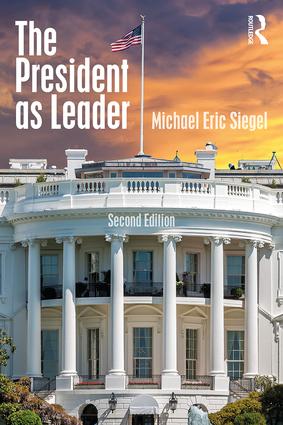 Policy (Vision)Why am I running (did I run) for office? What is my purpose?Where do I want to lead the nation?What do I want to accomplish during the next 4 years?How will my administration make a difference in the lives of US citizens?What do I want my legacy to be?Consider these questions as they relate to policy (vision).____________________________________________________________________________________________________________________________________________________________________________________________________________________________________________________________________________________________________________________________________________________________________________________________________________________________________________________________________________________________________________________________________________________________Politics (Strategy, Political Savvy)How will I implement or execute my vision?Whose help do I need to execute my vision?What strategies will I use to influence my own political party or the other political party?How will I exert influence or negotiate for change?How many issues will I tackle at one time?Consider these questions as they relate to politics (strategy, political savvy).____________________________________________________________________________________________________________________________________________________________________________________________________________________________________________________________________________________________________________________________________________________________________________________________________________________________________________________________________________________________________________________________________________________________Structure (Management - Organization)How will I organize the White House?What management structure will I use?Will I have a chief-of-staff?Will I maintain an open or closed operation?Will I favor micro or macro management of White House staff (direct reports)?How will I assure the alignment of the management with my policy agenda?Consider these questions as they relate to structure (management - organization).____________________________________________________________________________________________________________________________________________________________________________________________________________________________________________________________________________________________________________________________________________________________________________________________________________________________________________________________________________________________________________________________________________________________Process (Decision Making)How will I make and announce decision?Will I deliberately encourage dissenting opinions? How will I handle conflict among my staff, or direct reports?How will I apply “damage control” when needed?How will I handle a crisis?Consider these questions as they relate to process (decision making).____________________________________________________________________________________________________________________________________________________________________________________________________________________________________________________________________________________________________________________________________________________________________________________________________________________________________________________________________________________________________________________________________________________________